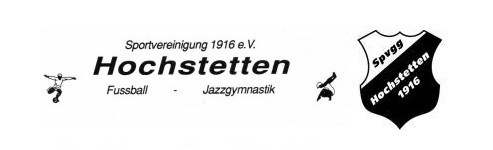 Spvgg Hochstetten e.V.   55606 Hochstetten-Dhaun Tel.Nr.: Vereinsheim: 0151-55214475AufnahmeantragHiermit stelle ich den Antrag, Mitglied der Spvgg Hochstetten zu werden.Name: _______________________Vorname: _____________________Straße: _______________________PLZ, Ort: _____________________Geboren: _____________________Eintrittsdatum: _________________Beitrag (Monat)Erwachsen: 6 €Jugend: 4 € (15-18 Jahre)Kind: 2,50 €Rentner: 3,50 €Familie: 8 €		Ort 			Datum 				Unterschrift		Ort			Datum 		evtl. Unterschrift des/der ErziehungsberechtigenZahlungsweiseHiermit ermächtige ich die Spvgg Hochstetten 1916 e.V., die von mir zu entrichtend Monatsbeitrag bei Fälligkeit mittels Lastschrift einzuziehen._____________________________________    ________________________________              Name des Kreditinstituts 			Name des Kontoinhabers (Druckschrift)IBAN: ___________________________________________ BIC: _____________________		1/4		1/2 		1/1	jährlich   Wenn mein Girokonto die erforderliche Deckung nicht aufweist, besteht seitens des Kontoführenden Kreditinstituts (s.o.) keine Verpflichtung zur Einlösung. Ihre Daten werden nicht an dritte weitergegeben.		Ort 			Datum 				Unterschrift		Ort			Datum 		evtl. Unterschrift des/der ErziehungsberechtigenBankverbindung: Sparkasse Rhein-Nahe IBAN: DE 91 5605 0180 0002 0225 80